MANUAL DE USUARIOACTUALIZACIÓN DEL NAVEGADOR CHROME PARA FIRMA DIGITALPaso1Abrir Google Chrome y digitar la dirección: https://chrome.google.com/webstore/category/extensions?hl=es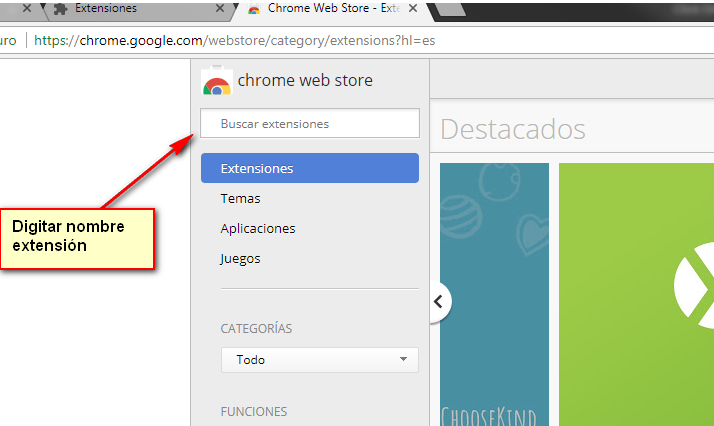 Paso 2Digitar el nombre de extensión Windows Remix ClickOnce Handler e instalar: Url para llegar directamente a la extensión: https://chrome.google.com/webstore/search/Windows%20Remix%20ClickOnce%20Handler?hl=esEn la imagen ya se encuentra instalado.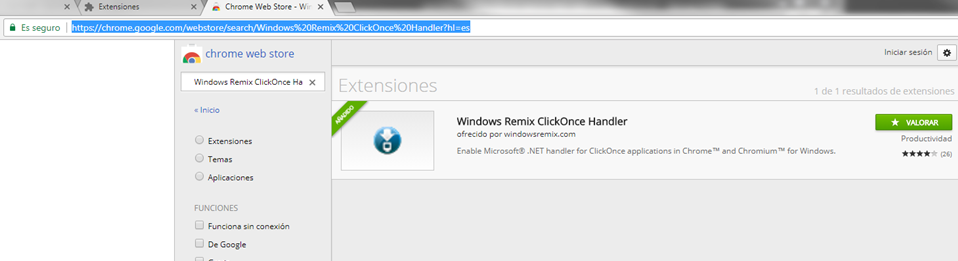 